الأعظم الأعظم أن يا قلم القِدم ذكّر الأمم...حضرت بهاءاللهأصلي عربي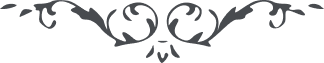 كتاب مبين - آثار قلم اعلى – جلد 1، لوح رقم (228)، 153 بديع، صفحه 481الاعظم الاعظمان یا قلم القدم ذکر الامم بهذا الاسم الاعظم لعل یقبلن الی قبلة من فی السموات و الارضین ایاک ان یمنعک البلآء عن ذکر الله مالک الاسمآء او سطوة الفجار عما امرت به من لدن علیم حکیم انه یحفظ من اراد و ینصر الذین توجهوا الی وجهه المنیر ثم اذکر عبدی الذی اقبل الی مطلع امر ربه العزیز العظیم لیفرح بذکرک ایاه و ینطق بثنآء ربه المقتدر القدیر ان اجتمعوا علی الامر بذلک تتفرق افئدة المشرکین طوبی لمن امن بالله ویل لمن اتبع الظنون بعد الذی اشرقت شمس الایقان من هذا الفجر المبین اذا فزت بانوار اللوح قل لک الحمد یا اله العالمین